Biologi fagbegreberBegreb	ForklaringAdditiv effekt Blandingseffekt når der indgår flere stoffer med hver sin effekt. 1+2=3ADIHøjeste acceptable daglige indtagelse/dosis, som ikke giver helbredsproblemerAlignmentSammenligning af nukleotidsekvenser – fx kan programmet MEGA gøre dette for os. Allele gener De gener på et locus, der koder for den samme arveegenskab.Anammox Anammox, er en forkortelse for ANaerobisk AMMonium OXidation, og er en globalt set vigtig mikrobiel proces i nitrogenkredsløbet. Ved denne proces bliver nitrit og ammonium omdannet til dinitrogengas og kan trænge ud i atmosfæren som en inaktiv gas.  
NH4+ + NO2− → N2 + 2H2O.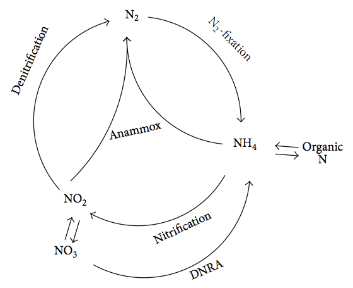 Antagonistisk effekt De enkelte effekter bliver mindre, end hvis de virkede additivt – dvs. 1+2=2 Anti-antistofEt anti-antistof er et antistof, der virker som antistof mod et andet antistof, som altså herved virker som antigen. Et antistof kan godt bekæmpe et andet antistof, hvis det virker som et fremmedlegeme – det fremmede antistof virker derfor som antigen.(fx hvis Celine modtager et af Jørns antistoffer, så reagerer hendes antistoffer imod Jørns antistof og Jørns antistof virker derfor som et antigen i Celines krop, da det er fremmed.)AntigenAntigen = overfladeprotein – proteiner eller sukkermolekyler (eller blanding heraf = glucoprotein) på overfladen af en celle, der signalerer hvilken celle der er tale om (”cellepersonlighed”).AntistofAntistoffer dannes af B-celler i immunforsvaret – består af protein, der er komplementær til det antigen, det dannes imod. Binder sig til antigener og bekæmper indtrængende fremmedlegemer. Et antistof er et proteinB-cellerDe hvide blodlegemer, der producerer antistoffer.Bioakkumulering Ophobning i én organisme, levende organismers ophobning af miljøgifte fra omgivelserne. Hvis organismerne optager mere, end de udskiller, sker der en bioakkumulation. BiodiversitetBiologisk mangfoldighed – Antal forskellige arter fordelt på individantal inden for et område – man ser på hvor mange forskellige arter der er, men også på, hvor mange individer der er af hver art. BioinformatikNår man bruger informationer af fysiologisk, anatomisk, adfærdsmæssig og genetisk karakter til at fastslå slægtskabsforhold. Fx kan man se på forskelle i DNA-strukturer. BiomagnifikationOphobning i de øverste led i fødekæden (10 % af energien i ét fødekædeled går videre til næste led – fx optager en ko kun 10 kg græs, ud af de 100kg den indtog). Udskille + ophobe stof, der ikke nedbrydes. Cisgene-planterGener fra nært beslægtede planter overføres ved genteknologi  planter med egenskaber, som de nærtbeslægtede planter har. Cytokrom bEt enzym i kroppen, som alle organismer har i kroppen – der hvor vi kan se genetiske forskelle = kan bruges til at undersøge hvor langt arter er fra hinanden i evolutionær tidsperspektiv, da mutationsraten i dette enzym er konstant. Jo længere tid man har været adskilt som arter, jo større forskel er der på enzymets aminosyrestruktur.DeamineringForegår i leveren hvor aminogruppen i aminosyrer fjernes og omdannes til ammoniak, der igen indbygges i urinstof eller urinsyre, som så kan udskilles af organismen.
DecarboxyleringDecarboxylering: fraspaltelse af CO2 – betyder fjernelsen af CO2 /carbondioxid.Denitrifikation Mikrobiel anaerobisk omdannelse af nitrat til dinitrogengas, der kan undslippe til atmosfæren. Sker eks. i vådenge. Kaldes også nitratånding, da processen ligner respirationen blot med nitrat som oxidationsmiddel i stedet for ilt.DNA-polymeraseEnzym, der gennemfører replikationen. Det katalyserer polymeriseringen af DNA ved at påsætte deoxynukleotiderne på den enkeltstrengede DNA streng, der syntetiseres. DNA polymeraser kræver en såkaldt primer for at kunne starte replikation af DNA.Dynamiske processerDynamisk: Forekommer med noget roligt, noget ensformet og noget der ikke ændrer sig så meget. Processer der ikke ændrer sig meget, men kun roligt og uden store udsving. EkstraktionBetyder at udtrække – man kan fx lave en ekstraktion af DNA. EnzymEnzymer er proteinstoffer, som er nødvendige for, at kemiske reaktioner i kroppens celler kan ske og med den fornødne hastighed. 
EukaryotCeller med cellekerneDyreceller, planteceller, svampeceller
Exon6Bærer arveanlægget for blodtype 0. Exon6 er et locus, et sted på kromosomerne, hvor der sidder et arveanlæg – Loci =flertal. Exon7Bærer arveanlægget for blodtype A+BExon7 er et locus, et sted på kromosomerne hvor der sidder et arveanlæg – Loci =flertal.
ExonsDen del af DNA’et der KODER for proteiner. De sidste få % (2% ca.), der udgør den kodede del af DNA’et.Her ligger de 20.000-25.000 gener. 
 Fedtopløselige stofferIsær disse stoffer ophobes  medfører bioakkumulering og biomagnifikation.Fertilt afkomAfkom der kan formere sig med en artsfælle. FibrinogenEr et glykoprotein i blodet, som tager del i blodets størkningsproces (koagulering). Glyko: kulhydrat – Glykoprotein: kulhydrat sammen med protein. 
Fluorescerende dideoxynucleotider(Nukleotid der får baserne til at lyse.)De bruges i sekventering af DNA – dvs. at de påsættes som den sidste nukleotid, da de gør, at der ikke kan påsættes nukleotider herefter. 
Fylogenetisk stamtræSe fylogenetisk analyseFylogenetiske analyserAt man laver fylogenetiske træer (slægtskabstræer) vha. diverse analyser  Bioinformatik. Fænotype ”Genbesætningen”, og er genernes udtryk (det man kan se og måle på mennesket, dvs. vægt, højde, øjenfarve, mm.).GenEt lille stykke DNA der koder for et protein (arveanlæg). 
Genetisk variationForskellige forfædre har leveret forskellige generMutationer giver ændringer i enkelt individera. Overkrydsning i kromosomerne ved meiose b. Tilfældig lejring af kromosomerne ved meiosen
GenmodificeringMan ændrer generne vha. genteknologi. GenomEn organismes samlede mængde DNA i en celle. Fx én enkelt celle – alle dens gener. GensplejsningIndsættelse af nye gener i et genom vha. genteknologimetoden ”gensplejsning”.Metoden – Donor DNA, vektor og vært  Isolere donor DNA’et  Indsætter det i en vektor (plasmid)  Indsætter plasmid i vært. 
Heterozygot Individ med uens allele gener. (Bb/bB)HistaminEt stof der udskilles ved immunreaktioner, hvor vi reagerer allergisk. Det øger til-ledningen af blod og udvider blodkarrene. 
HistonerProteiner, hvor DNA er snoet omkring i kromosomer.
HistonerHistoner er noget protein, som kromosomerne er viklet op om. Kromosomerne ligger og er snoret rundt om histonerne,  – gør at molekylet bliver meget komprimeret. Homologe kromosomer Er det samme som eks. et par af de 22 autosomer, der findes i menneskets genom. De allelle gener, på alle loci på de to kromosomer, koder for de samme arveegenskaber 
Homozygot Individ med ens allele gener. (BB/bb)
HydrofilVandelskendeHydrofobVandhadendeImmunoglobuliner (Ig) – inddeles i 5 klasser: IgA, IgD, IgE, IgG, IgM.Antistoffer med forskellige funktioner IntronsDen del af DNA’et der IKKE koder for proteiner – 95-98% af dna’et (humant genom) = introns. InvertebraterDyr uden hvirvelsøjle: Insekter, snegle, muslingerKapillærerDe mindste arterier (blodårer) i kroppen, der transporterer iltet blod rundt. 
KlassifikationssystemetInddeler organismer i grupper efter Linnés system: Rige, række, klasse, orden, familie, slægt, art  Efter morfologi, anatomi, fysiologi, adfærd – Senere kom genetikken med. 
Klorofyl aMolekyle der indfanger solens energi i form af fotoner og er med til at omdanne energien til kemisk energi i form afATP og NADPH. Klorofyl findes i thylakoidmembranerne i grønkornene og er det stof der farver alle grønne planter grønne.
LC50Dødelig koncentration for 50 % forsøgsdyrLD50Lethal (dødelig) dosis for 50 % forsøgsdyr: man måler fx hvor mange mg giftstof/kg kropsfedtLocusDet sted, hvor der sidder en arveegenskab på et homolog kromosom.Loci i flertal (pluralis)
Meiose Kønscelledannelse. En stamcelle med 46 kromosomer deler sig til 4 kønsceller med 23 kromosomer. Først fordobles kromosomerne til 92 stk. Derefter sker første meiotiske celledeling. De to celler med 46 kromosomer i deler sig nu i 2. meiotiske celledeling uden at der sker kromosomfordobling, hvorved hver af de 4 celler får 23 kromosomer i hver.
Mitokondrie-DNAKaldes også mt-DNA – er et cirkulært DNA-stykke i mitokondrierne. Nedarves fra moderens ægcelle – intet fra faderen. Man mener, at der er noget selvstændigt DNA i mitokondrierne.
Mitose Det er celledeling. Kopiering af cellen (fordobling af cellen).
MorfologiLæren om form og struktur hos levende organismer. MorfologiskeUdseendemæssige træk– fx at Astrid er rødhåret, højde, øjenfarveNaturlig selektionSelektion er en udvælgelse af de individer der (i et givet miljø) har størst succes med at overleve og formere sig. 
Udvælgelsen sker på baggrund af den variation i udseende, funktion og adfærd der kan være mellem individer i en bestand, og dermed indirekte på baggrund af de gener disse individer bærer. Hvis de individer som er bedst til at overleve og formere sig også bærer på gener som er ansvarlige for deres succes vil disse gener blive viderebragt i afkommet. Individer som bærer på nogen andre gener der ikke giver dem den samme succes vil få færre afkom og deres gener vil derfor ikke blive viderebragt i samme grad. Denne proces vil over tid skabe en ændring i den genetiske sammensætning hos en bestand og man taler om at der er sket evolution. Kilde: http://www.evolution.dk/evolution/biologisk-evolution/naturlig-selektion/NitrifikationBakteriel oxidation af ammoniak/ammonium eller nitrit til nitrat.NukleotidByggesten i DNA. Den består af et molekyle deoxyribose, et fosfatmolekyle, og så én af de fire baser: Adenin, cytosin, guanin og thymin.
NukleotidsubstitutionÆndring af en nukleotid til en anden. Fx skifte et A ud med et T = nukleotidsubstitution. 
OrtologeGener der findes i forskellige arter, men som er ens. OverfladeproteinerOverfladeproteiner er ofte det samme udtryk som antigener - Dvs. proteiner eller sukkermolekyler på overfladen af en celle, der signalerer, hvilken celle, der er tale om (”cellepersonlighed”). 
ParalogeBetyder: Noget der findes i kopi, fx paraloge gener, er det gener, der er kopieret. PeptidEn aminosyrekæde der er flere aminosyrer lang. Dvs. et mindre protein. PersistensNedbrydes meget langsomt PesticidFællesbetegnelse for sprøjtemidler/sprøjtegifte: Herbicid = plantegiftFungicid = svampegiftInsekticid = insektgift
Phosphorylering Når der bliver påsat en phosphatgruppe, ved spaltning af ATP. PlasmiderPlasmider findes i bakterieceller helt naturligt. – Kan overføres fra én bakterie til en anden (også mellem arter). Bakterieceller er prokaryote celler.Indeholder ofte antibiotika resistens gener. 
Populationer En population er en gruppe af individer inden for den samme art. Individerne i sådan en population er forskellige, hvis man ser på fx mennesket, er vi forskellige både indeni og udenpå – Genetisk forskellige. ProkaryoterDen ældste celletypeDen har ingen cellekerneBakterier og blågrønalger 
Replikation Replikation er, når cellen kopierer DNA ved celledeling. 
RestriktionsenzymKlipper dna over i en bestemt basesekvens. Ét enzym klipper ét bestemt sted – enderne på dna-strengen efter klipningen kaldes klæbrige ender  Det gør at enderne gerne vil finde sammen med en komplementær(fx modsatte basesekvenser) ende.  
SubstratFlere forskellige former for substrat inden for biologi. Synergistisk effekt De to enkeltstående effekter giver en større effekt end den additive – dvs. 1+2 =4 Effekten af de to sammenlagte effekter bliver større, end hvis man måler dem enkeltvis. 
TDITolerabel daglig indtagelseT-dræbercellerHvide blodlegemer, der dræber indtrængende organismer og angribene celler
T-hjælpecellerDe celler der modtager signaler fra ædecellerne om at sætte gang i B –celler og T-dræberdeller. Sender besked videre om, at der er noget i vejen. T-hjælpecellerne bliver angrebet, når man fx har HIV. 
TI genTumorinducerende plasmidTranskription”Overføres til noget andet” – når et stof overføres til noget andet.Her betyder det, at der dannes RNA ud fra DNA. Der dannes altså en enkeltstrenget RNA streng ud fra den komplementære DNA streng.
TriglyceriderDe fedtstoffer der oftes indgår i kosten. Består af et glycerolmolekyle, hvortil der er bundet 3 fedtsyrer (kan være forskellige eller ens)
VektorEn vektor er ”en transportenhed”. I bioteknologi er det en enhed, der transporterer donordna, til værten – vektoren er ofte et plasmid.Andre eksempler på vektor: Virus
VertebraterDyr med hvirvelsøjle: Pattedyr, fugle, reptiler, padder, fisk, Økologiske nicher Tilpasninger til at leve specielle steder i et økosystem (fx forskellige steder på/i et træ)
